	ΙΔΙΩΤΙΚΟ ΛΥΚΕΙΟ - ΔΙΕΘΝΕΣ ΚΕΝΤΡΟ ΣΠΟΥΔΩΝ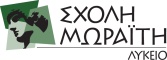  Ψυχικό, 17 Οκτωβρίου 2018 Αρ. Πρωτ.: 187Υπενθυμίζουμε ότι:α) 	η προσφορά κατατίθεται κλειστή  σε έντυπη μορφή  (όχι email ή fax) στο σχολείο (ΙΔΙΩΤΙΚΟ ΛΥΚΕΙΟ – ΔΙΕΘΝΕΣ ΚΕΝΤΡΟ ΣΠΟΥΔΩΝ ΣΧΟΛΗΣ ΜΩΡΑΪΤΗ, Καποδιστρίου 104 & Ελευθερίας 2, 142 35 Ν. Ιωνία) β) 	με κάθε προσφορά κατατίθεται από το ταξιδιωτικό γραφείο απαραιτήτως και Υπεύθυνη Δήλωση ότι διαθέτει βεβαίωση συνδρομής των νόμιμων προϋποθέσεων λειτουργίας τουριστικού γραφείου, η οποία βρίσκεται σε ισχύ.		Ο Διευθυντής του Λυκείου		Δημήτρης Γεωργιακώδης, ΠΕ041ΣΧΟΛΕΙΟΙΔΙΩΤΙΚΟ ΛΥΚΕΙΟ «ΣΧΟΛΗ ΜΩΡΑΪΤΗ»2ΠΡΟΟΡΙΣΜΟΣ/ΟΙ-ΗΜΕΡΟΜΗΝΙΑ ΑΝΑΧΩΡΗΣΗΣ ΚΑΙ ΕΠΙΣΤΡΟΦΗΣΕΚΠΑΙΔΕΥΤΙΚΗ ΕΠΙΣΚΕΨΗ ΣΤΟ ΠΛΑΙΣΙΟ ΤΟΥ ΑΝΑΛΥΤΙΚΟΥ ΠΡΟΓΡΑΜΜΑΤΟΣ ΣΤΟ ΒΟΛΟ           (A΄ ΛΥΚΕΙΟΥ)ΑΠΟ ΠΕΜΠΤΗ 1 Νοεμβρίου 2018 ΕΩΣ ΣΑΒΒΑΤΟ 3 Νοεμβρίου 20183ΠΡΟΒΛΕΠΟΜΕΝΟΣ ΑΡΙΘΜΟΣ ΣΥΜΜΕΤΕΧΟΝΤΩΝ(ΜΑΘΗΤΕΣ-ΚΑΘΗΓΗΤΕΣ)17 ΜΑΘΗΤΕΣ2 ΚΑΘΗΓΗΤΕΣ (ΑΡΧΗΓΟΣ-ΣΥΝΟΔΟΣ)4ΜΕΤΑΦΟΡΙΚΟ ΜΕΣΟΠΡΟΣΘΕΤΕΣ ΠΡΟΔΙΑΓΡΑΦΕΣΠΟΥΛΜΑΝ5ΚΑΤΗΓΟΡΙΑ ΚΑΤΑΛΥΜΑΤΟΣ-ΠΡΟΣΘΕΤΕΣ ΠΡΟΔΙΑΓΡΑΦΕΣ(ΜΟΝΟΚΛΙΝΑ/ΔΙΚΛΙΝΑ/ΤΡΙΚΛΙΝΑ-ΠΡΩΙΝΟ Ή ΗΜΙΔΙΑΤΡΟΦΗ) Ξενοδοχείο 5* στο Βόλο  για  1/11 και 2/11 Δίκλινα δωμάτια για μαθητές, μονόκλινα για καθηγητές με πρωινό σε μπουφέ6ΛΟΙΠΕΣ ΥΠΗΡΕΣΙΕΣ (ΠΡΟΓΡΑΜΜΑ, ΠΑΡΑΚΟΛΟΥΘΗΣΗ ΕΚΔΗΛΩΣΕΩΝ,  ΕΠΙΣΚΕΨΗ ΧΩΡΩΝ, ΓΕΥΜΑΤΑ κ.τ.λ.)ΟΧΙ7ΥΠΟΧΡΕΩΤΙΚΗ ΑΣΦΑΛΙΣΗ ΕΥΘΥΝΗΣ ΔΙΟΡΓΑΝΩΤΗΝΑΙ8ΠΡΟΣΘΕΤΗ ΠΡΟΑΙΡΕΤΙΚΗ ΑΣΦΑΛΙΣΗ ΚΑΛΥΨΗΣ ΕΞΟΔΩΝ ΣΕ ΠΕΡΙΠΤΩΣΗ ΑΤΥΧΗΜΑΤΟΣ  Ή ΑΣΘΕΝΕΙΑΣ ΝΑΙ9ΤΕΛΙΚΗ ΣΥΝΟΛΙΚΗ ΤΙΜΗ ΟΡΓΑΝΩΜΕΝΟΥ ΤΑΞΙΔΙΟΥ(ΣΥΜΠΕΡΙΛΑΜΒΑΝΟΜΕΝΟΥ  Φ.Π.Α.)NAI10ΕΠΙΒΑΡΥΝΣΗ ΑΝΑ ΜΑΘΗΤΗ (ΣΥΜΠΕΡΙΛΑΜΒΑΝΟΜΕΝΟΥ Φ.Π.Α.)NAI11ΚΑΤΑΛΗΚΤΙΚΗ ΗΜΕΡΟΜΗΝΙΑ ΚΑΙ ΩΡΑ ΥΠΟΒΟΛΗΣ ΠΡΟΣΦΟΡΑΣΔΕΥΤΕΡΑ , 22 ΟΚΤΩΒΡΙΟΥ 2018, ΩΡΑ: 15:0012ΗΜΕΡΟΜΗΝΙΑ ΚΑΙ ΩΡΑ ΑΝΟΙΓΜΑΤΟΣ ΠΡΟΣΦΟΡΩΝΔΕΥΤΕΡΑ, 22 ΟΚΤΩΒΡΙΟΥ 2018ΩΡΑ: 15:30